Rationale for PE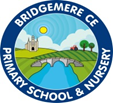 Our Physical Education Curriculum aims:To ensure that all children are taught a range of progressive skills across the school to help them flourish.To provide a curriculum that is broad in its range of experiences and opportunities.To promote and distil a positive approach to physical activity.To ensure all children understand the effects of making healthy/ unhealthy choices can have on their body/ lifestyle.To provide all children with a rich and broad curriculum where they can access new experiences. To inspire all children to continue an active and healthy lifestyle into adulthood.To ensure that skills are progressive and can be built on from previous learning.To allow all children to experience failures and successes. To build solid foundations across all fundamental movements and skills.To allow children to compete competitively in a range of sports and to try their best.Our Curriculum is progressive:Ensure vocabulary is developed and more advanced through the key stages.Builds on existing skills and knowledge. Skills based fundamental curriculum develops into sports-based curriculum.Skills are being deepened through the curriculum. Units match competitive opportunities, with a competitive element increasingly evident through the years. Children also compete for their house at the end of a unit of learning.Application of taught skills into game situations.Broad range of sports introduced so as to cover a range of skill sets and likes.Aware of local clubs linking to each unit so as to offer further opportunities to those showing an interest.Competitive situations provided throughout key stage 2 curriculum so as winning and losing experienced regularly.Code of conduct in sport promoted, children gracious in victory as well as defeat.